АДМИНИСТРАЦИЯ  ВЕСЬЕГОНСКОГО  РАЙОНАТВЕРСКОЙ  ОБЛАСТИП О С Т А Н О В Л Е Н И Ег. Весьегонск30.12.2016                                                                                                                               № 507
п о с т а н о в л я ю:1. Постановления администрации Весьегонского района от 31.12.2015 № 559 «Об  утверждении муниципальной программы муниципального образования Тверской области «Весьегонский район» «Развитие малого и среднего предпринимательства в Весьегонском районе» на 2016-2018 годы»  признать утратившим силу с 01.01.2017 г.2. Опубликовать настоящее постановление в газете «Весьегонская жизнь» и разместить его на официальном сайте муниципального образования Тверской области «Весьегонский район» в информационно-телекоммуникационной сети Интернет.3. Контроль за исполнением настоящего постановления возложить на первого заместителя главы администрации района  Тихонова А.А.4. Настоящее постановление вступает в силу со дня его принятия.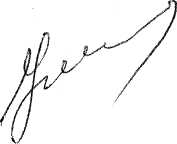 Глава администрации района                                                И.И. УгнивенкоО признании утратившим силу постановления администрации Весьегонского района от 31.12.2015 № 559.